Правила внутреннего распорядка учащихсямуниципального автономного учреждения дополнительного образования«Центра развития творчества детей и юношества «Искра» г.Орска»I. ОБЩИЕ ПОЛОЖЕНИЯ1.1. Настоящие Правила поведения учащихся разработаны в соответствии с Федеральным законом от 29.12.2012г. № 273-ФЗ «Об образовании в Российской Федерации», типовым положением об учреждении дополнительного образования детей, другими нормативными правовыми актами об образовании, Уставом муниципального автономного учреждения дополнительного образования«Центра развития творчества детей и юношества «Искра» г.Орска» (далее по тексту – МАУДО ЦРТДЮ), с учетом мнения учащихся и родителей (законных представителей).1.2. Настоящие Правила регулируют режим организации образовательной деятельности, права и обязанности учащихся, как участников образовательных отношений, применение поощрения и мер дисциплинарного взыскания к ним.1.3. Настоящие Правила вводятся с целью повышения качества организации образовательного процесса в МАУДО ЦРТДЮ, становления культуры отношений в детских объединениях. Правила призваны способствовать формированию у учащихся таких личностных качеств как: организованность, ответственность, уважение к другим участникам образовательных отношений.1.4. Дисциплина в МАУДО ЦРТДЮ поддерживается на основе уважения человеческого достоинства учащихся и педагогических работников. Применение физического и (или) психического насилия по отношению к учащимся не допускается.1.5. Настоящие Правила обязательны для исполнения всеми учащимися МАУДО ЦРТДЮ и их родителями (законными представителями), обеспечивающими получение учащимися дополнительного образования.1.6. Один экземпляр настоящих Правил хранится у директора МАУДО ЦРТДЮ, другой размещается на информационном стенде.II. РЕЖИМ ОБРАЗОВАТЕЛЬНОГО ПРОЦЕССА2.1. Годовой календарный учебный график на каждый учебный год утверждается приказом директора МАУДО ЦРТДЮ.2.2. Продолжительность учебного года составляет 36 недель.2.3. Учебные занятия начинаются не ранее в 8-00 часов, заканчиваются не позднее 20-00 часов.2.4. Продолжительность учебной недели не более 6 дней. Занятия учащихся могут проводиться в любой день недели, включая воскресные. Занятия проводятся 1-3 раза в неделю.Недельная учебная нагрузка определяется объемом дополнительной общеобразовательной программы и составляет при объеме программы:- 36 часов в год – 1 час в неделю;- 72 часа в год – 2 часа в неделю;- 108 часов в год – 3 часа в неделю;- 144 часа в год – 4 часа в неделю;- 216 часов в год – 6 часа в неделю.2.5. Режим учебных занятий в течение дня и недели устанавливается расписанием.Расписание учебных занятий объединения составляется с учетом пожеланий детей, родителей (законных представителей), наиболее благоприятного режима труда и отдыха детей, их возрастных особенностей и установленных санитарно-гигиенических норм и утверждается директором МАУДО ЦРТДЮ.2.6. Продолжительность учебного занятия исчисляется в академических часах. При проведении занятий с детьми 4-6-летнего возраста продолжительность академического часа составляет 30 минут, для обучающихся 7-18 лет – 40 минут. Индивидуальные занятия – 30-40 минут.2.7. Продолжительность перерыва между занятиями составляет не менее 10 минут.2.8. Начало учебного года – не позднее 01 сентября, окончание – 31 мая.Начало учебных занятий начинаются 10 сентября текущего учебного года.До обозначенного срока начала учебных занятий идет комплектование творческих объединений и формирование учебных групп.III. ПРАВА, ОБЯЗАННОСТИ И ОТВЕТСТВЕННОСТЬ УЧАЩИХСЯ3.1. Обучающиеся имеют право на:1) выбор любой дополнительной общеобразовательной программы в соответствии со своими способностями, потребностями, возможностями, условиями МАУДО ЦРТДЮ;2) заниматься в нескольких объединениях, свободно переходить из одного в другое, в том числе в течение учебного года;3) предоставление условий для обучения с учетом особенностей психофизического развития и состояния здоровья учащихся, отвечающих требованиям избранной дополнительной общеобразовательной программы, безопасности и санитарной гигиены;4) уважение человеческого достоинства, защиту от всех форм физического и психического насилия, оскорбления личности, охрану жизни и здоровья;5) свободу совести, информации, свободное выражение собственных взглядов и убеждений;6) обучение по индивидуальному учебному в пределах осваиваемой дополнительной общеобразовательной программы;7) повторное (не более двух раз) прохождение промежуточной аттестации по осваиваемой дополнительной общеобразовательной программе в сроки, определяемые МАУДО ЦРТДЮ;8) перевод в другую образовательную организацию, реализующую дополнительную общеобразовательную программу соответствующего уровня, в порядке, предусмотренном законодательством в сфере образования;9) участие в управлении МАУДО ЦРТДЮ в порядке, установленном Уставом;10) ознакомление со свидетельством о государственной регистрации, с Уставом, с лицензией на осуществление образовательной деятельности, с учебной документацией, другими документами, регламентирующими организацию и осуществление образовательной деятельности в МАУДО ЦРТДЮ;11) обжалование актов МАУДО ЦРТДЮ в установленном законодательством Российской Федерации порядке;12) развитие своих творческих способностей и интересов, включая участие в конкурсах, олимпиадах, выставках, смотрах, спортивных соревнованиях и других массовых мероприятиях;13) поощрение за успехи в учебной, спортивной, общественной, творческой, экспериментальной и инновационной деятельности;14) благоприятную среду жизнедеятельности без окружающего табачного дыма и охрану здоровья от воздействия окружающего табачного дыма и последствий потребления табака;15) посещение по своему выбору мероприятий, которые проводятся в МАУДО ЦРТДЮ и не предусмотрены учебным планом. Привлечение учащихся без их согласия и согласия их родителей (законных представителей) к труду, не предусмотренному образовательной программой, запрещается;16) ношение часов, аксессуаров и скромных неброских украшений, соответствующих деловому стилю одежды;17) обращение в комиссию по урегулированию споров между участниками образовательных отношений.3.2. Учащиеся обязаны:1) добросовестно осваивать дополнительную общеобразовательную программу, регулярно без опозданий посещать учебные занятия, извещать руководителя объединения о причине отсутствия на занятиях;2) ликвидировать академическую задолженность в сроки, определяемые МАУДО ЦРТДЮ;3) выполнять требования Устава МАУДО ЦРТДЮ, правил внутреннего распорядка и иных локальных нормативных актов по вопросам организации и осуществления образовательной деятельности;4) заботиться о сохранении и об укреплении своего здоровья, стремиться к нравственному, духовному и физическому развитию и самосовершенствованию;5) уважать честь и достоинство других учащихся и работников МАУДО ЦРТДЮ, не создавать препятствий для получения дополнительного образования другими учащимися;6) бережно относиться к имуществу МАУДО ЦРТДЮ, эффективно использовать оборудование, материалы, ресурсы; соблюдать режим организации образовательного процесса, принятый в МАУДО ЦРТДЮ;7) находиться в МАУДО ЦРТДЮ только в сменной обуви, иметь опрятный и ухоженный внешний вид. На учебных занятиях (кроме занятий, требующих специальной формы одежды) присутствовать только в светской одежде делового (классического) стиля. На учебных занятиях, требующих специальной формы одежды присутствовать только в специальной одежде и обуви;8) соблюдать требования техники безопасности, правил пожарной безопасности, санитарной гигиены, после окончания занятий навести порядок на своем рабочем месте;9) не осуществлять действия, влекущие за собой нарушение прав других граждан на благоприятную среду жизнедеятельности без окружающего табачного дыма и охрану их здоровья от воздействия окружающего табачного дыма и последствий потребления табака;10) своевременно проходить все необходимые медицинские осмотры;11) в случае экстренной ситуации, связанной с обнаружением любой опасности, угрозы жизни и здоровью, незамедлительно сообщить об этом педагогу или любому работнику МАУДО ЦРТДЮ;12) после окончания занятий (дети 4-6 лет) покидать МАУДО ЦРТДЮ только в сопровождении родителей (законных представителей) или лиц, ими уполномоченных.3.3. Учащимся запрещается:1) приносить, передавать, использовать в МАУДО ЦРТДЮ и на его территории оружие, пиротехнические игрушки, спиртные напитки, табачные изделия, токсические и наркотические вещества и иные предметы и вещества, способные причинить вред здоровью участников образовательного процесса и (или) деморализовать образовательный процесс;2) приносить, передавать использовать любые предметы и вещества, могущие привести к взрывам, возгораниям и отравлению;3) заносить в МАУДО ЦРТДЮ габаритные предметы (коляски, велосипеды, санки, лыжи, роликовые коньки и пр.) способные причинить вред здоровью и безопасному пребыванию участников образовательного процесса в помещениях, а в случае необходимости экстренной эвакуации из здания;4) иметь неряшливый и вызывающий внешний вид;5) применять физическую силу в отношении других учащихся, работников МАУДО ЦРТДЮ и иных лиц, использовать запугивание и  вымогательство;6) находиться вблизи оконных проемов и в других местах, не предназначенных для игр;7) совершать действия, влекущие за собой опасные последствия для окружающих, таких как толкание, удары, бросание предметов;8) шуметь, мешать другим во время занятий и перерывов.3.4. За неисполнение или нарушение Устава МАУДО ЦРТДЮ, настоящих Правил и иных локальных нормативных актов по вопросам организации и осуществления образовательной деятельности учащимся несут ответственность в соответствии с настоящими Правилами.IV. ПООЩРЕНИЯ И ДИСЦИПЛИНАРНОЕ ВОЗДЕЙСТВИЕ4.1. За образцовое выполнение своих обязанностей, повышение качества обученности, безупречную учебу, достижения на олимпиадах, конкурсах, смотрах и за другие достижения в учебной и внеучебной деятельности к учащимся МАУДО ЦРТДЮ могут быть применены следующие виды поощрений:- объявление благодарности учащемуся;- направление благодарственного письма родителям (законным представителям) учащегося;- награждение почетной грамотой и (или) дипломом;- награждение ценным подарком;4.2. Процедура применения поощрений.Объявление благодарности учащемуся, объявление благодарности законным представителям учащегося, направление благодарственного письма по месту работы законных представителей учащегося могут применять все педагогические работники МАУДО ЦРТДЮ при проявлении учащимися активности с положительным результатом.Награждение почетной грамотой (дипломом) может осуществляться администрацией МАУДО ЦРТДЮ по представлению педагога дополнительного образования за особые успехи, достигнутые учащимся по дополнительной общеобразовательной программе и (или) во внеурочной деятельности на уровне МАУДО ЦРТДЮ и (или) муниципального образования, на территории которого находится МАУДО ЦРТДЮ.Награждение ценным подарком осуществляется за счет дополнительных финансовых средств по представлению педагога дополнительного образования за особые успехи, достигнутые на уровне муниципального образования, субъекта Российской Федерации.Поощрения применяются в обстановке широкой гласности, доводятся до сведения участников образовательных отношений.4.3. За неисполнение или нарушение Устава, настоящих Правил и иных локальных нормативных актов по вопросам организации и осуществления образовательной деятельности к учащимся могут быть применены меры воздействия:- меры педагогического воздействия;- дисциплинарные взыскания.4.4. Меры воспитательного характера представляют собой действия администрации МАУДО ЦРТДЮ, ее педагогических работников, направленные на разъяснение недопустимости нарушения правил поведения, осознание учащимися пагубности совершенных им действий, воспитание личных качеств, добросовестно относящегося к обучению и соблюдению дисциплины.4.5. К учащимся могут быть применены следующие меры дисциплинарного взыскания:- замечание;- выговор;- отчисление.4.6. Применение дисциплинарных взысканий.4.6.1. Дисциплинарное взыскание применяется не позднее одного месяца со дня обнаружения дисциплинарного проступка.За каждый дисциплинарный проступок может быть применено только одно дисциплинарное взыскание.Дисциплинарные взыскания не применяются к учащимся дошкольного, младшего школьного возраста, а также в отношении учащихся с задержкой психического развития и различными формами умственной отсталости.При выборе меры дисциплинарного взыскания учитывается тяжесть дисциплинарного проступка, причины и обстоятельства, при которых он совершен, предшествующее поведение учащегося, его психофизическое и эмоциональное состояние.Применению дисциплинарного взыскания предшествует дисциплинарное расследование, осуществляемое на основании письменного обращения к директору МАУДО ЦРТДЮ того или иного участника образовательных отношений.При получении письменного заявления о совершении учащимся дисциплинарного проступка директор МАУДО ЦРТДЮ в течение трех рабочих дней создает приказом комиссию по расследованию дисциплинарного проступка, которой передает поступившее письменное заявление для рассмотрения и вынесения своего решения.В случае признания учащегося виновным в совершении дисциплинарного проступка комиссией выносится решение о применении к нему соответствующего дисциплинарного взыскания.4.6.2. Отчисление учащегося как мера дисциплинарного взыскания допускается за неоднократное совершение дисциплинарных проступков, если иные меры педагогического воздействия не дали результата и дальнейшее пребывание этого учащегося в МАУДО ЦРТДЮ оказывает отрицательное влияние на других учащихся, нарушает их права, права работников, а также мешает нормальному функционированию учреждения. Решение об отчислении в данном случае принимается с учетом мнения родителей (законных представителей) учащегося, рассматривается на педагогическом совете, согласовывается с Советом МАУДО ЦРТДЮ, утверждается приказом директора, который доводится до учащегося, его родителей (законных представителей) под роспись в течение трех учебных дней со дня его издания, не считая времени отсутствия учащегося в учреждении.Отказ учащегося, его родителей (законных представителей) ознакомиться с приказом под роспись оформляется соответствующим актом.Отчисление учащегося как мера дисциплинарного взыскания не применяется, если сроки ранее примененных к нему мер дисциплинарного взыскания истекли, и (или) меры дисциплинарного взыскания сняты в установленном порядке.4.6.3. В случае несогласия с мерой дисциплинарного взыскания и в целях защиты своих прав учащиеся и их родители (законные представители) вправе:-обратиться в комиссию по урегулированию споров между участниками образовательных отношений МАУДО ЦРТДЮ;- использовать не запрещенные законодательством РФ иные способы защиты своих прав и законных интересов;- обратиться в вышестоящие органы4.6.4. Если в течение года со дня применения меры дисциплинарного взыскания к учащемуся не будет применена новая мера дисциплинарного взыскания, то он считается не имеющим меры дисциплинарного взыскания.Директор МАУДО ЦРТДЮ имеет право снять меру дисциплинарного взыскания до истечения года со дня ее применения по собственной инициативе, просьбе самого учащегося, его родителей (законных представителей), ходатайству педагогических работников.V. ЗАЩИТА ПРАВ УЧАЩИХСЯ5.1. В целях защиты своих прав учащиеся и их законные представители самостоятельно или через своих представителей вправе:направлять в органы управления МАУДО ЦРТДЮ обращения о нарушении и (или) ущемлении ее работниками прав, свобод и социальных гарантий учащихся;обращаться в комиссию по урегулированию споров между участниками образовательных отношений;использовать не запрещенные законодательством РФ иные способы защиты своих прав и законных интересов.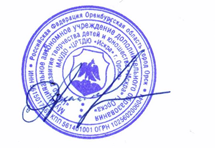 УТВЕРЖДАЮДиректор ЦРТДЮ «Искра»____________ В.И.Александрова«16» января 2014 г.